УТВЕРЖДЕНО                                                                                   на заседании  ЦМК                                                                                    протокол ____от _________                                                                                     председатель ЦМК __________ Е.А. ВыповаЭкзаменационный тест по ПД 02 Информатика Специальность 39.02.01 Социальная работаКурс I       группа СР 19Преподаватель А.А. ОганисянВариант 1Задание №1Задание №1Задание №1Какие из утверждений являются истинными, а какие ложными.Какие из утверждений являются истинными, а какие ложными.Какие из утверждений являются истинными, а какие ложными.Укажите истинность или ложность вариантов ответа:Укажите истинность или ложность вариантов ответа:Укажите истинность или ложность вариантов ответа:1)Microsoft Power Point - программа для работы с базами данных2)1 бит = 8 байт3)Модем – устройство, предназначенное для передачи данных по телефонным линиям4)Алгоритм - пошаговое предписание исполнителю совершать определенную последовательность действий для достижения поставленной цели за конечное число шагов.Задание №2Задание №2Задание №2К основным информационным процессам относитсяК основным информационным процессам относитсяК основным информационным процессам относитсяВыберите несколько из 4 вариантов ответа:Выберите несколько из 4 вариантов ответа:Выберите несколько из 4 вариантов ответа:1)хранение2)копирование3)обработка4)передачаЗадание №3Задание №3Задание №3Кодирование  это процессКодирование  это процессКодирование  это процессВыберите один из 4 вариантов ответа:Выберите один из 4 вариантов ответа:Выберите один из 4 вариантов ответа:1)преобразования одной последовательности знаков в другую2)преобразование знаков в двоичные коды3)интерпретации полученных результатов4)представления информацииЗадание №4Задание №4Задание №4Килобайт — это ...Килобайт — это ...Килобайт — это ...Выберите один из 4 вариантов ответа:Выберите один из 4 вариантов ответа:Выберите один из 4 вариантов ответа:1)1024 бит2)8 бит3)1000 байт4)1024 байтЗадание №5Задание №5Задание №5Информационное сообщение объемом 300 бит содержит 100 символов. Какова мощность алфавита?Информационное сообщение объемом 300 бит содержит 100 символов. Какова мощность алфавита?Информационное сообщение объемом 300 бит содержит 100 символов. Какова мощность алфавита?Выберите один из 5 вариантов ответа:Выберите один из 5 вариантов ответа:Выберите один из 5 вариантов ответа:1)82)33)3004)1005)30000Задание №6Задание №6Задание №6Система двух или более компьютеров, связанных каналами передачи информации называетсяСистема двух или более компьютеров, связанных каналами передачи информации называетсяСистема двух или более компьютеров, связанных каналами передачи информации называетсяВыберите один из 5 вариантов ответа:Выберите один из 5 вариантов ответа:Выберите один из 5 вариантов ответа:1)компьютерная сеть2)адаптеры3)магистраль4)интерфейс5)интернетЗадание №7Задание №7Задание №7Во сколько раз 2 Мб больше, чем 40 Кб?Во сколько раз 2 Мб больше, чем 40 Кб?Во сколько раз 2 Мб больше, чем 40 Кб?Запишите число:Запишите число:Запишите число:1)Ответ:Задание №8Задание №8Задание №8Сеть, которая объединяет компьютеры, установленные в одном помещении является: Сеть, которая объединяет компьютеры, установленные в одном помещении является: Сеть, которая объединяет компьютеры, установленные в одном помещении является: Выберите один из 5 вариантов ответа:Выберите один из 5 вариантов ответа:Выберите один из 5 вариантов ответа:1)виртуальной2)локальной3)глобальной4)региональной5)корпоративнойЗадание №9Укажите на рисунке топологию типа кольцо.Укажите место на изображении: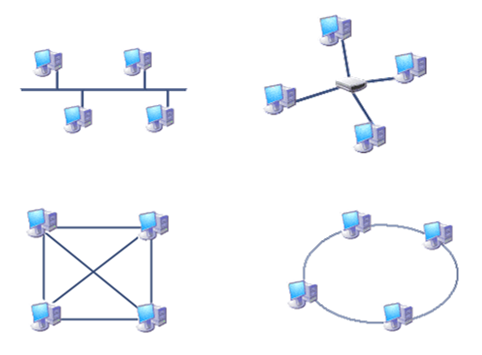 Задание №10Задание №10Задание №10Какое устройство необходимо для подключения компьютера в локальную сеть: Какое устройство необходимо для подключения компьютера в локальную сеть: Какое устройство необходимо для подключения компьютера в локальную сеть: Выберите один из 5 вариантов ответа:Выберите один из 5 вариантов ответа:Выберите один из 5 вариантов ответа:1)WEB2)USB порт3)модем4)сетевая карта5)телефонЗадание №11Задание №11Задание №11Компьютер, подключенный к Интернет, обязательно имеет Компьютер, подключенный к Интернет, обязательно имеет Компьютер, подключенный к Интернет, обязательно имеет Выберите один из 5 вариантов ответа:Выберите один из 5 вариантов ответа:Выберите один из 5 вариантов ответа:1)URL-адрес2)Web-сервер3)Web-страницу4)электронную почту5)IP-адресЗадание №12Задание №12Задание №12Просматривают Web-страницы с помощью специальных программ, называемых Просматривают Web-страницы с помощью специальных программ, называемых Просматривают Web-страницы с помощью специальных программ, называемых Выберите один из 5 вариантов ответа:Выберите один из 5 вариантов ответа:Выберите один из 5 вариантов ответа:1)маршрутизаторами2)браузерами3)протоколами4)модемами5)серверамиЗадание №13Задание №13Задание №13Какие программы не являются браузерами интернет?Какие программы не являются браузерами интернет?Какие программы не являются браузерами интернет?Выберите несколько из 5 вариантов ответа:Выберите несколько из 5 вариантов ответа:Выберите несколько из 5 вариантов ответа:1)Internet Explorer2)WinRAR3)Mozilla Firefox4)Microsoft Office PowerPoint 5)OperaЗадание №14Задание №14Задание №14Какие из указанных сайтов являются поисковыми системами:Какие из указанных сайтов являются поисковыми системами:Какие из указанных сайтов являются поисковыми системами:Выберите несколько из 5 вариантов ответа:Выберите несколько из 5 вариантов ответа:Выберите несколько из 5 вариантов ответа:1)http://www.yandex.ru/2)http://www.google.com/3)http://www.rambler.ru/4)http://velopiter.spb.ru/5)http://www.ege.edu.ru/Задание №15Задание №15Задание №15Минимальный элемент изображения на экране монитора называетсяМинимальный элемент изображения на экране монитора называетсяМинимальный элемент изображения на экране монитора называетсяВыберите один из 4 вариантов ответа:Выберите один из 4 вариантов ответа:Выберите один из 4 вариантов ответа:1)вектор2)пиксель3)примитив4)растрЗадание №16Задание №16Задание №16Графический редактор  это Графический редактор  это Графический редактор  это Выберите один из 4 вариантов ответа:Выберите один из 4 вариантов ответа:Выберите один из 4 вариантов ответа:1)прикладная программа для создания и обработки изображений2)прикладная программа для просмотра изображений3)прикладная программа для обработки анимационных изображений4)прикладная программа для управления ресурсами ПК при создании рисунковЗадание №17Задание №17Задание №17Задание №17Задание №17Сопоставьте вид компьютерной графики и графического редактораСопоставьте вид компьютерной графики и графического редактораСопоставьте вид компьютерной графики и графического редактораСопоставьте вид компьютерной графики и графического редактораСопоставьте вид компьютерной графики и графического редактораУкажите соответствие для всех 5 вариантов ответа:Укажите соответствие для всех 5 вариантов ответа:Укажите соответствие для всех 5 вариантов ответа:Укажите соответствие для всех 5 вариантов ответа:Укажите соответствие для всех 5 вариантов ответа:1)Paintа)Векторная графика2)Adobe Photoshopб)Растровая графика3)CorelDraw в)Фрактальная графика4)Adobe Illustrator5)Фрактальная вселенная 4.0 fracplanetЗадание №18Задание №18Задание №18Компьютер это - Компьютер это - Компьютер это - Выберите один из 5 вариантов ответа:Выберите один из 5 вариантов ответа:Выберите один из 5 вариантов ответа:1)многофункциональное электронное устройство для работы с информацией;2)электронное вычислительное устройство для обработки чисел;3)устройство для обработки аналоговых сигналов;4)устройство модуляции/демодуляции сигналов;5)устройство для хранения информации любого вида; Задание №19Задание №19Задание №19Слово "компьютер" в переводе на русский язык означает ...Слово "компьютер" в переводе на русский язык означает ...Слово "компьютер" в переводе на русский язык означает ...Выберите один из 5 вариантов ответа:Выберите один из 5 вариантов ответа:Выберите один из 5 вариантов ответа:1)вычислитель2)умножитель3)потрошитель4)разложитель5)делительЗадание №20Задание №20Задание №20Система взаимосвязанных технических устройств, выполняющих ввод, хранение, обработку и вывод информации называется: Система взаимосвязанных технических устройств, выполняющих ввод, хранение, обработку и вывод информации называется: Система взаимосвязанных технических устройств, выполняющих ввод, хранение, обработку и вывод информации называется: Выберите один из 5 вариантов ответа:Выберите один из 5 вариантов ответа:Выберите один из 5 вариантов ответа:1)Программное обеспечение2)Системное обеспечение3)Компьютерное обеспечение4)BIOS5)Аппаратное обеспечение Задание №21Задание №21Задание №21Для длительного хранения данных и программ не применяются  Для длительного хранения данных и программ не применяются  Для длительного хранения данных и программ не применяются  Выберите несколько из 5 вариантов ответа:Выберите несколько из 5 вариантов ответа:Выберите несколько из 5 вариантов ответа:1)Жесткий диск2)Флэш-карта3)Видеокарта4)Оптический диск5)Оперативная память Задание №22Задание №22Задание №22При отключении компьютера информация стирается: При отключении компьютера информация стирается: При отключении компьютера информация стирается: Выберите один из 5 вариантов ответа:Выберите один из 5 вариантов ответа:Выберите один из 5 вариантов ответа:1)на жестком диске2)на магнитном диске3)из ПЗУ4)на компакт-диске5)из оперативной памятиЗадание №23Задание №23Задание №23Устройствами вывода информации являются:Устройствами вывода информации являются:Устройствами вывода информации являются:Выберите несколько из 6 вариантов ответа:Выберите несколько из 6 вариантов ответа:Выберите несколько из 6 вариантов ответа:1)принтер2)колонки3)сканер4)мышь5)клавиатура6)мониторЗадание №24Задание №24Задание №24Устройство для ввода текстов и графики с бумажного носителя в компьютер называетсяУстройство для ввода текстов и графики с бумажного носителя в компьютер называетсяУстройство для ввода текстов и графики с бумажного носителя в компьютер называетсяВыберите один из 5 вариантов ответа:Выберите один из 5 вариантов ответа:Выберите один из 5 вариантов ответа:1)сканер2)принтер3)коммуникационый порт4)винчестер5)мышьЗадание №25Задание №25Задание №25Какое это устройство (см. рисунок)?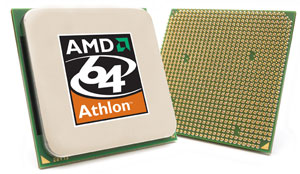 Какое это устройство (см. рисунок)?Какое это устройство (см. рисунок)?Выберите один из 5 вариантов ответа:Выберите один из 5 вариантов ответа:Выберите один из 5 вариантов ответа:1)Жесткий диск2)Процессор 3)DVD-ROM4)Видеокарта5)Оперативная памятьЗадание №26Задание №26Задание №26Какое это устройство (см. рисунок)?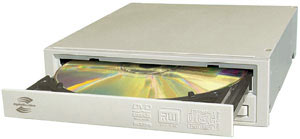 Какое это устройство (см. рисунок)?Какое это устройство (см. рисунок)?Выберите один из 5 вариантов ответа:Выберите один из 5 вариантов ответа:Выберите один из 5 вариантов ответа:1)Оперативная память2)Сетевая карта3)Видеокарта4)DVD-ROM5)ПроцессорЗадание №27Задание №27Задание №27Какое это устройство (см. рисунок)?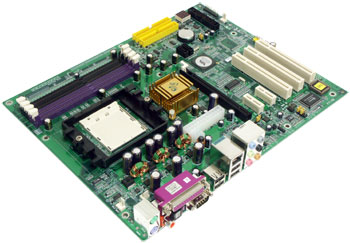 Какое это устройство (см. рисунок)?Какое это устройство (см. рисунок)?Выберите один из 5 вариантов ответа:Выберите один из 5 вариантов ответа:Выберите один из 5 вариантов ответа:1)Материнская плата2)Процессор3)Жесткий диск4)Сетевая карта 5)ВидеокартаЗадание №28Задание №28Задание №28Они бывают:• матричные• струйные• лазерныеПро что идет речь?Они бывают:• матричные• струйные• лазерныеПро что идет речь?Они бывают:• матричные• струйные• лазерныеПро что идет речь?Выберите один из 6 вариантов ответа:Выберите один из 6 вариантов ответа:Выберите один из 6 вариантов ответа:1)принтер2)сканер3)процессор4)монитор5)адаптер6)дискиЗадание №29Задание №29Задание №29Microsoft Office PowerPoint - это ....Microsoft Office PowerPoint - это ....Microsoft Office PowerPoint - это ....Выберите один из 4 вариантов ответа:Выберите один из 4 вариантов ответа:Выберите один из 4 вариантов ответа:1)Текстовый редактор2)Редактор электронных таблиц3)Программа для создания презентаций4)Базы данныхЗадание №30Задание №30Задание №30Архитектура компьютера  это описаниеАрхитектура компьютера  это описаниеАрхитектура компьютера  это описаниеВыберите один из 4 вариантов ответа:Выберите один из 4 вариантов ответа:Выберите один из 4 вариантов ответа:1)программного обеспечения компьютера2)устройств компьютера и принципов работы3)устройств ввода-вывода и их взаимодействия4)технических подробностей устройства компьютераЗадание №31Задание №31Задание №31К внешней памяти компьютера не относятсяК внешней памяти компьютера не относятсяК внешней памяти компьютера не относятсяВыберите несколько из 4 вариантов ответа:Выберите несколько из 4 вариантов ответа:Выберите несколько из 4 вариантов ответа:1)винчестер и кэш-память2)оперативная и постоянная память3)регистры и жесткие диски4)оптические диски CD-дискиЗадание №32Задание №32Задание №32Основателем компании Microsoft является:Основателем компании Microsoft является:Основателем компании Microsoft является:Выберите один из 4 вариантов ответа:Выберите один из 4 вариантов ответа:Выберите один из 4 вариантов ответа:1)Стив Джобс2)Стив Возняк3)Билл Гейтс4)Джон фон НейманЗадание №33Задание №33Задание №33Задание №33Задание №33Установите соответствие:Установите соответствие:Установите соответствие:Установите соответствие:Установите соответствие:Укажите соответствие для всех 4 вариантов ответа:Укажите соответствие для всех 4 вариантов ответа:Укажите соответствие для всех 4 вариантов ответа:Укажите соответствие для всех 4 вариантов ответа:Укажите соответствие для всех 4 вариантов ответа:1)Ввод информацииа)модем 2)Вывод информацииб)наушники 3)Хранение информациив)жесткий диск 4)Передача информацииг)сканер Задание №34Задание №34Задание №34Необходимо сохранить текстовый документ в папку «Тексты» под именем «Заметка». В какое место окна следует ввести имя сохраняемого файла?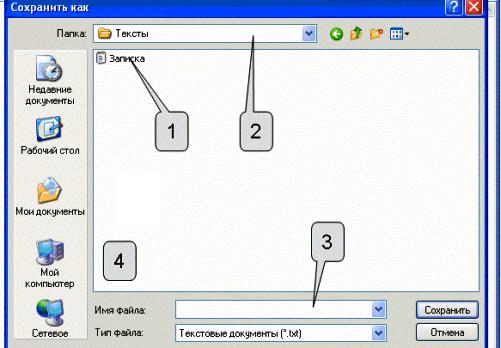 Необходимо сохранить текстовый документ в папку «Тексты» под именем «Заметка». В какое место окна следует ввести имя сохраняемого файла?Необходимо сохранить текстовый документ в папку «Тексты» под именем «Заметка». В какое место окна следует ввести имя сохраняемого файла?Выберите один из 4 вариантов ответа:Выберите один из 4 вариантов ответа:Выберите один из 4 вариантов ответа:1)12)23)34)4Задание №35Задание №35Задание №35Программы для работы и обслуживания устройств компьютера называютсяПрограммы для работы и обслуживания устройств компьютера называютсяПрограммы для работы и обслуживания устройств компьютера называютсяВыберите один из 4 вариантов ответа:Выберите один из 4 вариантов ответа:Выберите один из 4 вариантов ответа:1)загрузчиками2)драйверами3)контроллерами4)трансляторамиЗадание №36Задание №36Задание №36Компьютерный вирусКомпьютерный вирусКомпьютерный вирусВыберите один из 4 вариантов ответа:Выберите один из 4 вариантов ответа:Выберите один из 4 вариантов ответа:1)зарождается при работе неверно написанных программных продуктов2)возникает в связи со сбоями в аппаратных средствах компьютера3)специально написанная программа для причинения вреда компьютеру4)является следствием ошибок в операционной системеЗадание №37Задание №37Задание №37Прикладное программное обеспечениеПрикладное программное обеспечениеПрикладное программное обеспечениеВыберите один из 3 вариантов ответа:Выберите один из 3 вариантов ответа:Выберите один из 3 вариантов ответа:1)обеспечивает автоматическую проверку функционирования отдельных устройств2)программное обеспечение для  выполнения конкретных прикладных программ3)обеспечивает перевод программ на язык машинных кодовЗадание №38Задание №38Задание №38Как называется основное окно Windows, которое появляется на экране после полной загрузки операционной среды?Как называется основное окно Windows, которое появляется на экране после полной загрузки операционной среды?Как называется основное окно Windows, которое появляется на экране после полной загрузки операционной среды?Выберите один из 4 вариантов ответа:Выберите один из 4 вариантов ответа:Выберите один из 4 вариантов ответа:1)Рабочий стол2)Окно загрузки3)Изображение монитора4)Рабочий экранЗадание №39Задание №39Задание №39Чем отличается значок папки от ярлыка?Чем отличается значок папки от ярлыка?Чем отличается значок папки от ярлыка?Выберите один из 4 вариантов ответа:Выберите один из 4 вариантов ответа:Выберите один из 4 вариантов ответа:1)Признак ярлыка – узелок в левом нижнем углу значка, которым он "привязывается" к объекту2)Значок ярлыка крупнее всех остальных значков3)На значке ярлыка написана буква "Я"4)Признак ярлыка – маленькая стрелка в левом нижнем углу значкаЗадание №40Задание №40Задание №40Информационное общество-это общество в котором:Информационное общество-это общество в котором:Информационное общество-это общество в котором:Выберите один из 3 вариантов ответа:Выберите один из 3 вариантов ответа:Выберите один из 3 вариантов ответа:1)главными продуктами производства являются информация и знания;2)люди много общаются;3)информированное и образованное общество;